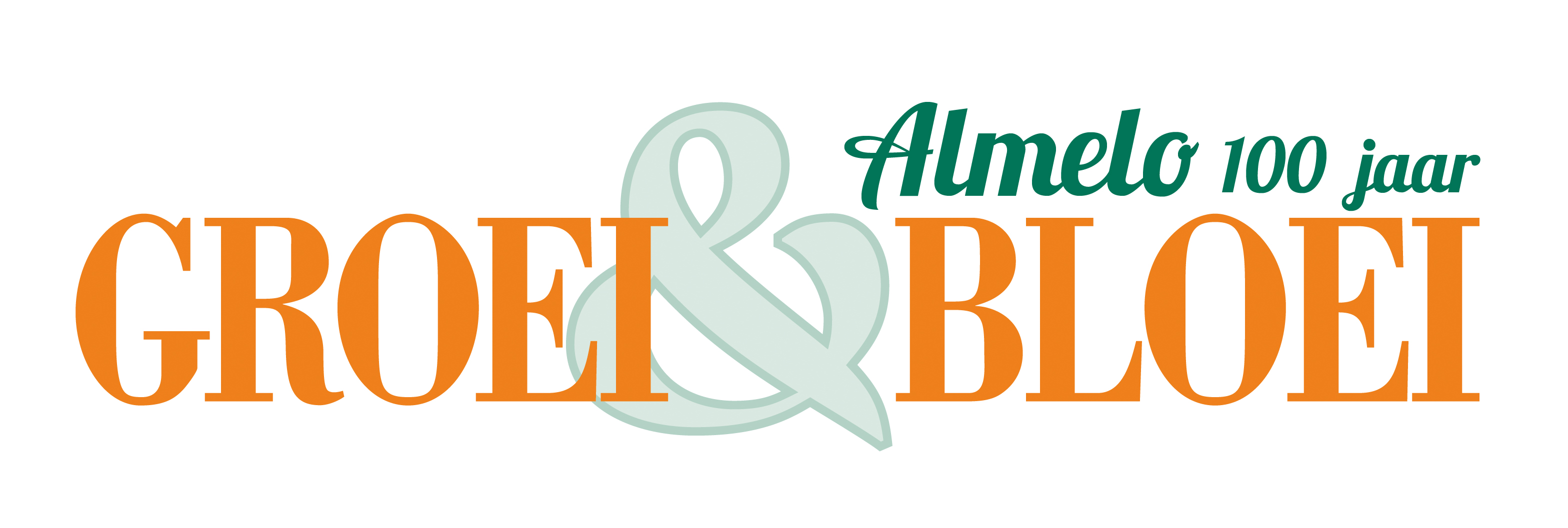 Jaarverslag 2022  Groei & Bloei afdeling Almelo e.o.BestuurHet bestuur bestond in 2022 uit vier personen. Marcel Mulder was voorzitter, zat in de Open Tuinen Commissie en was betrokken bij de plantenruilochtenden.Elizabeth Luitsz was secretaresse. Annemarie van Hofwegen was penningmeester en was betrokken bij de plantenruilochtenden. Zij zat tevens in de redactiewerkgroep van het Natuurhus magazine en verzorgde de aankondigingen voor de krant en huis aan huisbladen van onze diverse activiteiten.                                                                                              Laura Veenstra was algemeen lid van het bestuur. Zij zat in de Open Tuinen Commissie en heeft de organisatie van de infoavonden op zich genomen.Mini Eshuis zat namens het bestuur in het bestuur van de Stichting Natuurhus Almelo.Het bestuur werkte veel samen, kon elkaar waar nodig vervangen en ondersteunen.Ondersteuning van het bestuurDe website wordt verzorgd door Annemarie van Hofwegen.De ledenadministratie is in handen van Willie Kosters.Besturenoverleg Stichting NatuurhusHet bestuur was bij toerbeurt aanwezig bij het Besturenoverleg van het Natuurhus. Stichting NatuurhusElizabeth Luitsz en Annelieke Huurneman hebben, samen met vrijwilligers, de borders onderhouden rondom het Natuurhus.Website en nieuwsbriefEr verschenen zes nieuwsbrieven. Annemarie van Hofwegen verzorgde met grote inzet een prachtige website. Het digitale aanmeldformulier voor activiteiten werd goed gebruikt. Ook het ruilen via gbvraagaanbod@gmail.com kan nog steeds.Tevens werden de activiteiten van G&B gepromoot op Facebook, dat door Harriët Snippe wordt verzorgd.De flitsmail zorgde voor een laatste herinnering.InformatieavondenHet was bijna weer een normaal jaar. Alleen de jaarvergadering in januari moest komen te vervallen i.v.m. coronamaatregelen en werd verschoven naar 9 maart.Tijdens de jaarvergadering hebben we afscheid kunnen nemen van Annelieke als voorzitter van onze afdeling. Zij kreeg door Frank Naber een speld uitgereikt vanwege haar verdienste. Helaas waren er maar weinig leden aanwezig om Annelieke “uit te zwaaien”. Gelukkig blijft zij wel actief voor onze vereniging. De avond werd afgesloten met een korte lezing door Edwin Sarink van AstronA.Op 23 februari was er een goed bezochte lezing van Rik Boehlé over rozen.Op 23 maart hadden we een bijzonder leuke lezing van Modeste Herwig. Ook de infoavonden op 28 september met Marieke Nolsen, op 26 oktober met Alie Stoffers en op 23 november met Harry Pierik werden goed bezocht door een enthousiast publiek. Ook niet-leden weten ons te vinden.Activiteiten                                                                                De activiteitencommissie bestond uit vier leden, t.w. Henny van der Veen, Annelieke Huurneman, Willie Kosters en Gerda Ooms. We hebben op 26 februari een bezoek kunnen brengen aan het overweldigende sneeuwklokjesfestijn in de tuin van Harriët Snippe.Voor de zomerexcursie op 9 juli naar Brummen, alsmede voor de excursie op 23 augustus naar de Vechtdaltuinen en op 7 september de avondexcursie naar Bekkelo is gebruik gemaakt van eigen vervoer of carpooling.De bloemschikworkshops vonden plaats op 2 april, 10 december en 17 december.LentefairNa twee jaar kon dit jaar eindelijk de Lentefair op 15 mei weer doorgang vinden. Het was een heel goed bezocht festijn. Er waren veel standhouders met een gevarieerd aanbod.PlantenruilDe plantenruilochtenden op 23 april en 8 oktober konden als vanouds weer doorgang vinden voor leden en niet-leden, waaronder ook steeds meer jonge kinderen.Open Tuinen WeekendHet Open Tuinen Weekend vond plaats op 25 en 26 juni en was heel druk bezocht.PR-activiteitenEr stond een kraam van Groei & Bloei op het Oogstfestival in het Doepark de Hagen op 9 oktober. De pompoenbloemstukken vonden gretig aftrek.Verslag van de jaarvergadering van 2022De jaarvergadering 2022 vond plaats op 9 maart.Elizabeth Luitsz, secretariaat